ΣΥΛΛΟΓΟΣ ΕΚΠΑΙΔΕΥΤΙΚΩΝ Π. Ε.                    Μαρούσι  25 –  2 – 2019                                                                                                                   ΑΜΑΡΟΥΣΙΟΥ                                                   Αρ. Πρ.: 44Ταχ. Δ/νση: Κηφισίας 211                                            Τ. Κ. 15124 Μαρούσι                                         Τηλ.: 210 8020697Fax: 210 8028620                                                                             Πληροφ.: Πολυχρονιάδης Δ. (6945394406)                                                                  Email:syll2grafeio@gmail.com                                      	Δικτυακός τόπος: http//: www.syllogosekpaideutikonpeamarousisou.grΔΕΛΤΙΟ ΤΥΠΟΥΑπό την παράσταση διαμαρτυρίας – συνάντηση του Δ. Σ. του Σ. Ε. Π. Ε. Αμαρουσίου με τον Δ/ντή Ειδικής Αγωγής του ΥΠΠΕΘ (Πέμπτη 21 – 2 – 2019) Πραγματοποιήθηκε παράσταση διαμαρτυρίας στη Δ/νση Ειδικής Αγωγής του ΥΠΠΕΘ από τα μέλη του Δ. Σ. του Σ. Ε. Π. Ε. Αμαρουσίου την Πέμπτη 21 – 2 – 2019 στις 12:30 στη συνάντηση που ακολούθησε με το Δ/ντή Ειδικής Αγωγής του ΥΠΠΕΘ κο Π. Κασσιανό τέθηκαν από την πλευρά του Δ.Σ. του Σ. Ε. Π. Ε. Αμαρουσίου τα ακόλουθα: α) την εφαρμογή του νόμου 4547/2018 σε ότι αφορά τις διατάξεις του για την ειδική αγωγή (συγκρότηση ομάδων εκπαιδευτικής υποστήριξης, στελέχωση δομών ειδικής αγωγής και Κ.Ε.Σ.Υ. κ.λπ.) β) τα προβλήματα που παρουσιάζονται στην τοποθέτηση – στελέχωση ειδικών σχολείων και τμημάτων ένταξης και αφορούν μόνιμους και αναπληρωτές εκπαιδευτικούς (π.χ. τρόπος απόσπασης μονίμων εκπαιδευτικών από τη γενική στην ειδική αγωγή, τοποθετήσεις αναπληρωτών στα κενά ειδικής αγωγής κ.λπ.).Συγκεκριμένα εκφράσαμε: α) τις πάγιες θέσεις του σωματείου μας για απόσυρση – κατάργηση του ν. 4547/2018 θεωρώντας καταστροφική για την ειδική αγωγή και τα μορφωτικά δικαιώματα των μαθητών μας την εφαρμογή του θέτοντας στο σύνολό τους τα προβλήματα από την μέχρι τώρα εφαρμογή του (ελλείψεις σε προσωπικό των ΚΕΣΥ και σε υποδομές, απογείωση της νεοφιλελεύθερης αντίληψης σχετικά με τη «συμπερίληψη» των μαθητών με ειδικές εκπαιδευτικές ανάγκες και προσπάθεια να περάσουν στις πλάτες των εκπαιδευτικών της γενικής αγωγής ευθύνες που δεν τους αναλογούν σε ότι αφορά τη λειτουργία των ομάδων εκπαιδευτικής υποστήριξης του νόμου 4547 κ.λπ.) και β) τη θέση του σωματείου μας για αλλαγή του νομικού πλαισίου ώστε οι αποσπάσεις εκπαιδευτικών από τη γενική στην ειδική αγωγή να περάσουν στα ΠΥΣΠΕ και όχι στο ΚΥΣΠΕ προκειμένου να καλύπτονται όσο γίνεται αμεσότερα τα κενά και οι ελλείψεις στην ειδική αγωγή στη βάση της εξυπηρέτησης και των εργασιακών δικαιωμάτων των εκπαιδευτικών που υπηρετούν σε κάθε ΠΥΣΠΕ και επιθυμούν  να υπηρετήσουν στην ειδική αγωγή εφόσον πληρούν τις απαραίτητες από το νόμο προϋποθέσεις. Οι απαντήσεις που λάβαμε από τον Διευθυντή Ειδικής Αγωγής του ΥΠΠΕΘ ήταν οι ακόλουθες: α) Υπεραμύνθηκε της εφαρμογής του νόμου 4547/2018 αφού σύμφωνα με τα λεγόμενά του αναβαθμίζεται η ειδική αγωγή και ιδρύονται 2 ΚΕΣΥ σε πολλές Διευθύνσεις Εκπ/σης της χώρας έναντι ενός ΚΕΔΥ που υπήρχε, ενώ εισάγονται για πρώτη φορά στα σχολεία οι ειδικότητες των ψυχολόγων και κοινωνικών λειτουργών και κατέθεσε ότι τα όποια προβλήματα δημιουργούνται λόγω «κακής ενημέρωσης» που έχουν οι εκπαιδευτικοί σε ότι αφορά τις διατάξεις του νόμου και την εφαρμογή του, ενώ για τις ομάδες εκπαιδευτικής υποστήριξης δήλωσε ότι έγινε προσπάθεια να εμπλακεί ο σύλλογος των διδασκόντων ενεργότερα στη διαδικασία αντιμετώπισης των προβλημάτων των μαθητών με ειδικές ανάγκες και να μην αποτελεί αυτό αντικείμενο ενασχόλησης αποκλειστικά του δασκάλου/δασκάλας της τάξης και του εκπαιδευτικού του τμήματος ένταξης, όπως ως τώρα συνέβαινε. Ακόμα για τις ομάδες εκπαιδευτικής υποστήριξης δήλωσε ότι, ύστερα από τα ερωτήματα και τις αντιδράσεις που δημιουργήθηκαν, ο ίδιος εισηγήθηκε στην πολιτική ηγεσία του ΥΠΠΕΘ την προσωρινή αναστολή της λειτουργίας τους προκειμένου να δοθούν διευκρινιστικές οδηγίες για τη λειτουργία τους από το ΥΠΠΕΘ και τους υπευθύνους των ΚΕΣΥ πλην όμως δεν έχει εκδοθεί ακόμα καμία σχετική εγκύκλιος από τον Υπουργό Παιδείας (αναφορικά με την αναστολή λειτουργίας των Ο.Ε.Υ.), επιπρόσθετα για β) τα  προβλήματα που παρουσιάζονται στην τοποθέτηση – στελέχωση ειδικών σχολείων και τμημάτων ένταξης και αφορούν μόνιμους και αναπληρωτές εκπαιδευτικούς (π.χ. τρόπος απόσπασης μονίμων εκπαιδευτικών από τη γενική στην ειδική αγωγή, κ.λπ.) μας δήλωσε ότι για να αλλάξει το νομικό πλαίσιο (τρόπος) των αποσπάσεων από τη γενική στην ειδική αγωγή χρειάζεται νομοθετική παρέμβαση την οποία πρέπει να κάνει η κυβέρνηση και η δική του εισήγηση για το θέμα θα είναι θετική, αν και η αναγκαία νομοθετική παρέμβαση θα πρέπει να γίνει σύντομα με δεδομένο ότι η διαδικασία των αποσπάσεων ολοκληρώνεται κάθε χρόνο πριν από το μήνα Μάιο. Το Δ. Σ. του Σ. Ε. Π. Ε. Αμαρουσίου εξέφρασε για άλλη μια φορά την εμμονή του στις πάγιες θέσεις του σωματείου και του κλάδου σε ό,τι αφορά τα συγκεκριμένα ζητήματα που τέθηκαν στη συνάντηση – συζήτηση με το Δ/ντή Ειδικής Αγωγής του ΥΠΠΕΘ και δήλωσε ότι θα συνεχίσει τον αγώνα του για την προώθηση και επιβολή των αιτημάτων μας με γνώμονα το συμφέρον των μαθητών μας και την υπεράσπιση των εργασιακών δικαιωμάτων και κατακτήσεων των εκπαιδευτικών. 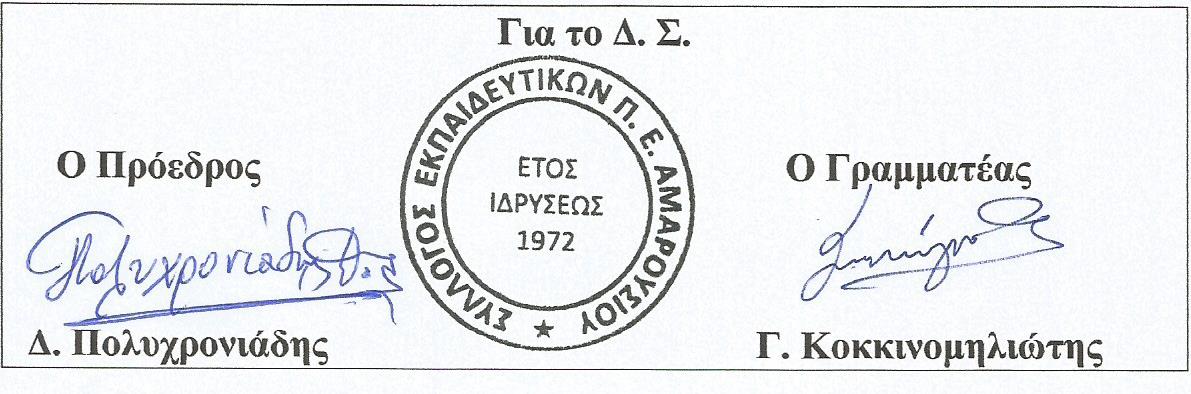 